招 聘 通 知各位同学：学校招就中心将于11月12日(本周四)下午两点举行校园招聘宣讲会，具体安排如下：一、招聘单位：西安德仕汽车零部件有限责任公司二、地  点：教学楼101教室三、参加应聘学生范围：2021年春、秋季毕业的在校学生（在外实习学生不参加）后  附：应聘报名表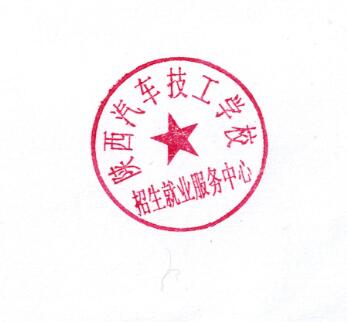 公司简介                                招生就业服务中心                                    2020年11月12日附1陕西辉贸    应聘报名表附件2陕西德仕汽车部件（集团）有限责任公司 陕西德仕汽车部件（集团）有限责任公司，隶属于陕汽控股，国有企业，公司成立于 1982 年，经多次改制，2006 年正式挂牌成立集团公司。德仕集团是以轻、中、重型商用车零部件及专用汽车的开发、设计、生产、制造为一体的企业集团。总部位于美丽的十三朝古都、国际文化名城——陕西省西安市西安经济技术开发区泾渭工业园内，现拥有五个子公司和一个分公司，资产总额超过 15 亿元，年产值超 30 亿元。 德仕集团横跨岐山、西安、高陵三地，占地面积 500 多亩，生产作业面积 40 万平米。为各类轻、中、重型商用车配套生产汽车零部件 7000 余种、总成 410 余种，其中铝合金油箱、储气筒为陕西省名牌产品，生产系列专用车几十余种，并开展各类重型汽车维修、改装、售后等业务，集汽车零部件、专用车、汽车燃油箱、储气筒、橡塑件生产为主的综合性汽车零部件配套企业，年配套能力达到 20 万辆以上，公司下属的专用车公司是一家具有独立发布公告权的公司，可承担各类专用车设计、制造、改装任务，其中油田类专用车、冷藏车、城市环卫车深受市场欢迎，专用车年生产能力 3000 辆份。 德仕集团现有职工 1900 余名（其中工程技术人员和具有中级以上职称的专业技术管理人员 260 余名）。公司先后通过了中国国家 3C 强制认证、ISO 9001：2015、IATF16949:2016 质量管理体系认证，从而保证了公司产品质量整体达到国家先进水平并持续、稳步提高。 2004 年德仕集团荣获全国机电行业“十佳企业”荣誉称号；2005 年荣获“年度中国汽车零部件企业综合竞争力具有成长性十强企业”荣誉称号；2007 年被评为“中国燃油箱质量公认十大知名品牌”，并入选“全国百佳汽车零部件供应商”之列；2007 年荣获“中国汽车零部件企业综合竞争力百强企业”称号，同年德仕集团所属的专用车公司被评为“中国汽车零部件创新企业”；2011 年德仕商标被西安市工商行政管理局授予“西安市著名商标”；2012 年总装车船军代局西安地区军代室授予德仕集团为“军品供方”；2014 年被陕西省汽车工业协会授予“陕西省汽车配套重点企业”；2016 年西安经济开发区管委会授予德仕集团“2015年度消防及安全生产先进单位”；2016 年德仕集团荣获西安市科学技术奖 2 等奖；2016 年陕西省科学技术厅授予德仕集团“高新技术企业”；2018 年陕西省机械工业会计学会授予德仕集团为“2016-2017 年度会员先进单位”；2018 年德仕集团被西安企业及企业家联合会评定为“西安百强企业”；2018 年德仕集团入围全国“百家优秀汽车零部件供应商”榜单；2019 年德仕集团入选“2019 中国汽车零部件企业百强榜”。 德仕集团的“德”即以德治企，德赢天下，是公司的经营管理理念；“仕”即人才，重视人才、人尽其才，把每一个岗位上的员工都培养成人才是德仕的用人理念。德仕集团注重培养具有强烈责任感、敬业精神、充满热情的员工队伍。公司地址：西安市经开区泾渭工业园泾诚路8号（陕汽技校向南800米）   联系方式：人力资源科    邸经理  029-86957324  18792872271  简历收集邮箱：dierming@sxqc.com           公司微信公众号：德仕公司  招聘高薪岗位：焊工30名	机加工30名		装配工10名		电工2名		翻包工10名	福  利：六险一金	季度绩效	半年绩效	年终绩效	项目绩效	创新绩效	        高产绩效 取暖费 降温费 带薪年假 高温假 过节福利 序号姓名性别身份证号专业/班级联系电话班主任备注1234...